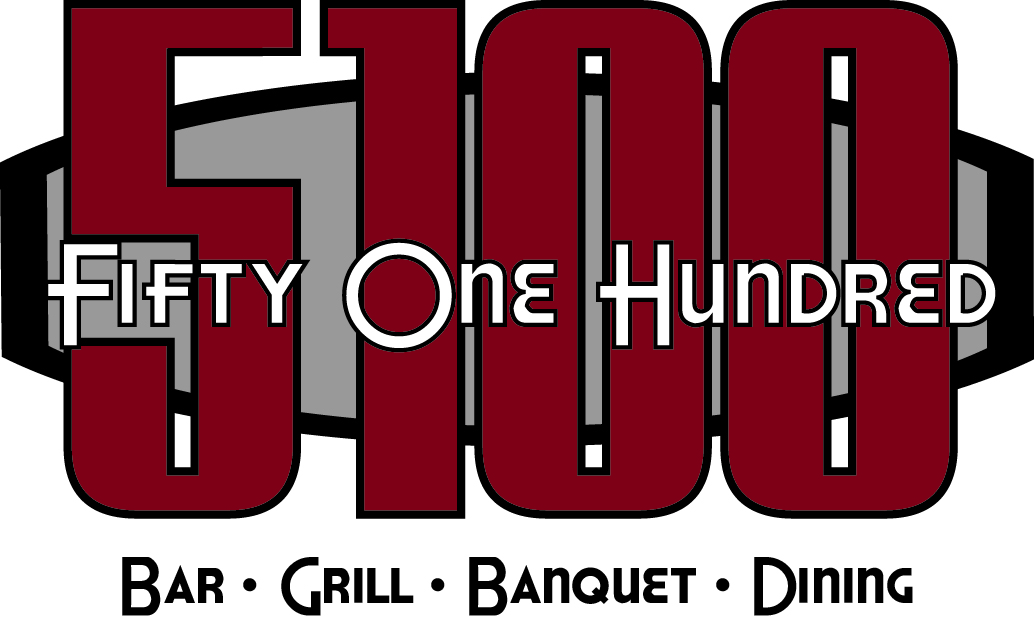              employment applcation5100 Erling AvenueMcFarland, WI 53558608.223.5100www.5100bar.comApplicant InformationApplicant InformationApplicant InformationApplicant InformationApplicant InformationApplicant InformationApplicant InformationApplicant InformationApplicant InformationApplicant InformationApplicant InformationApplicant InformationApplicant InformationApplicant InformationApplicant InformationApplicant InformationApplicant InformationApplicant InformationApplicant InformationApplicant InformationApplicant InformationApplicant InformationApplicant InformationApplicant InformationApplicant InformationApplicant InformationApplicant InformationApplicant InformationApplicant InformationApplicant InformationApplicant InformationApplicant InformationApplicant InformationApplicant InformationApplicant InformationApplicant InformationApplicant InformationApplicant InformationApplicant InformationApplicant InformationApplicant InformationApplicant InformationApplicant InformationApplicant InformationApplicant InformationLast NameLast NameLast NameLast NameLast NameFirstFirstM.I.M.I.M.I.DateDateDateDateStreet AddressStreet AddressStreet AddressStreet AddressStreet AddressStreet AddressStreet AddressApartment/Unit #Apartment/Unit #Apartment/Unit #Apartment/Unit #Apartment/Unit #Apartment/Unit #Apartment/Unit #CityStateStateZIPPhoneE-mail AddressE-mail AddressE-mail AddressE-mail AddressE-mail AddressDate AvailableDate AvailableDate AvailableDate AvailableDate AvailableDate AvailableDate AvailableSocial Security No.Social Security No.Social Security No.Social Security No.Social Security No.Desired Salary/WageDesired Salary/WageDesired Salary/WageDesired Salary/WageDesired Salary/WageDesired Salary/WageDesired Salary/WageDesired Salary/WageDesired Salary/WageAre you a citizen of the United States?Are you a citizen of the United States?Are you a citizen of the United States?Are you a citizen of the United States?Are you a citizen of the United States?Are you a citizen of the United States?Are you a citizen of the United States?Are you a citizen of the United States?Are you a citizen of the United States?Are you a citizen of the United States?Are you a citizen of the United States?Are you a citizen of the United States?Are you a citizen of the United States?Are you a citizen of the United States?Are you a citizen of the United States?Are you a citizen of the United States?Are you a citizen of the United States?YES  YES  NO  NO  NO  NO  If no, are you authorized to work in the U.S.?If no, are you authorized to work in the U.S.?If no, are you authorized to work in the U.S.?If no, are you authorized to work in the U.S.?If no, are you authorized to work in the U.S.?If no, are you authorized to work in the U.S.?If no, are you authorized to work in the U.S.?If no, are you authorized to work in the U.S.?If no, are you authorized to work in the U.S.?If no, are you authorized to work in the U.S.?If no, are you authorized to work in the U.S.?If no, are you authorized to work in the U.S.?If no, are you authorized to work in the U.S.?If no, are you authorized to work in the U.S.?If no, are you authorized to work in the U.S.?If no, are you authorized to work in the U.S.?If no, are you authorized to work in the U.S.?If no, are you authorized to work in the U.S.?If no, are you authorized to work in the U.S.?YES  YES  NO  Have you ever worked for this company?Have you ever worked for this company?Have you ever worked for this company?Have you ever worked for this company?Have you ever worked for this company?Have you ever worked for this company?Have you ever worked for this company?Have you ever worked for this company?Have you ever worked for this company?Have you ever worked for this company?Have you ever worked for this company?Have you ever worked for this company?Have you ever worked for this company?Have you ever worked for this company?Have you ever worked for this company?Have you ever worked for this company?Have you ever worked for this company?YES  YES  NO  NO  NO  NO  If so, when?If so, when?If so, when?If so, when?If so, when?Have you ever been convicted of a felony?Have you ever been convicted of a felony?Have you ever been convicted of a felony?Have you ever been convicted of a felony?Have you ever been convicted of a felony?Have you ever been convicted of a felony?Have you ever been convicted of a felony?Have you ever been convicted of a felony?Have you ever been convicted of a felony?Have you ever been convicted of a felony?Have you ever been convicted of a felony?Have you ever been convicted of a felony?Have you ever been convicted of a felony?Have you ever been convicted of a felony?Have you ever been convicted of a felony?Have you ever been convicted of a felony?Have you ever been convicted of a felony?YES  YES  NO  NO  NO  NO  If yes, explainIf yes, explainIf yes, explainIf yes, explainIf yes, explainPosition DesiredPosition DesiredPosition DesiredPosition DesiredPosition DesiredPosition DesiredPosition DesiredPosition DesiredPosition DesiredPosition DesiredHow were you referred to 5100?How were you referred to 5100?How were you referred to 5100?How were you referred to 5100?How were you referred to 5100?How were you referred to 5100?How were you referred to 5100?How were you referred to 5100?How were you referred to 5100?How were you referred to 5100?How were you referred to 5100?What Days & Hours are you available to work?What Days & Hours are you available to work?What Days & Hours are you available to work?What Days & Hours are you available to work?What Days & Hours are you available to work?What Days & Hours are you available to work?What Days & Hours are you available to work?What Days & Hours are you available to work?What Days & Hours are you available to work?What Days & Hours are you available to work?What Days & Hours are you available to work?What Days & Hours are you available to work?What Days & Hours are you available to work?What Days & Hours are you available to work?What Days & Hours are you available to work?What Days & Hours are you available to work?What Days & Hours are you available to work?What Days & Hours are you available to work?What Days & Hours are you available to work?Do you have friends or relatives working for 5100?Do you have friends or relatives working for 5100?Do you have friends or relatives working for 5100?Do you have friends or relatives working for 5100?Do you have friends or relatives working for 5100?Do you have friends or relatives working for 5100?Do you have friends or relatives working for 5100?Do you have friends or relatives working for 5100?Do you have friends or relatives working for 5100?Do you have friends or relatives working for 5100?Do you have friends or relatives working for 5100?Do you have friends or relatives working for 5100?Do you have friends or relatives working for 5100?Do you have friends or relatives working for 5100?Do you have friends or relatives working for 5100?Do you have friends or relatives working for 5100?Do you have friends or relatives working for 5100?Do you have friends or relatives working for 5100?Do you have friends or relatives working for 5100?If yes, who?If yes, who?If yes, who?If yes, who?If yes, who?If hired, are you willing to submit to and pass a controlled substance test?If hired, are you willing to submit to and pass a controlled substance test?If hired, are you willing to submit to and pass a controlled substance test?If hired, are you willing to submit to and pass a controlled substance test?If hired, are you willing to submit to and pass a controlled substance test?If hired, are you willing to submit to and pass a controlled substance test?If hired, are you willing to submit to and pass a controlled substance test?If hired, are you willing to submit to and pass a controlled substance test?If hired, are you willing to submit to and pass a controlled substance test?If hired, are you willing to submit to and pass a controlled substance test?If hired, are you willing to submit to and pass a controlled substance test?If hired, are you willing to submit to and pass a controlled substance test?If hired, are you willing to submit to and pass a controlled substance test?If hired, are you willing to submit to and pass a controlled substance test?If hired, are you willing to submit to and pass a controlled substance test?If hired, are you willing to submit to and pass a controlled substance test?If hired, are you willing to submit to and pass a controlled substance test?If hired, are you willing to submit to and pass a controlled substance test?If hired, are you willing to submit to and pass a controlled substance test?If hired, are you willing to submit to and pass a controlled substance test?If hired, are you willing to submit to and pass a controlled substance test?If hired, are you willing to submit to and pass a controlled substance test?If hired, are you willing to submit to and pass a controlled substance test?If hired, are you willing to submit to and pass a controlled substance test?If hired, are you willing to submit to and pass a controlled substance test?If hired, are you willing to submit to and pass a controlled substance test?If hired, are you willing to submit to and pass a controlled substance test?If hired, are you willing to submit to and pass a controlled substance test?YES  YES  YES  YES  YES  YES  YES  NO  NO  NO  NO  NO  NO  NO  NO  NO  NO  EducationEducationEducationEducationEducationEducationEducationEducationEducationEducationEducationEducationEducationEducationEducationEducationEducationEducationEducationEducationEducationEducationEducationEducationEducationEducationEducationEducationEducationEducationEducationEducationEducationEducationEducationEducationEducationEducationEducationEducationEducationEducationEducationEducationEducationHigh SchoolHigh SchoolHigh SchoolHigh SchoolHigh SchoolAddressAddressAddressAddressFromFromToToToToDid you graduate?Did you graduate?Did you graduate?Did you graduate?Did you graduate?YES  YES  YES  YES  NO  NO  NO  NO  DegreeDegreeDegreeDegreeDegreeCollegeCollegeAddressAddressAddressAddressFromFromToToToToDid you graduate?Did you graduate?Did you graduate?Did you graduate?Did you graduate?YES  YES  YES  YES  NO  NO  NO  NO  DegreeDegreeDegreeDegreeDegreeSpecialized Training/Trade SchoolSpecialized Training/Trade SchoolSpecialized Training/Trade SchoolSpecialized Training/Trade SchoolSpecialized Training/Trade SchoolSpecialized Training/Trade SchoolSpecialized Training/Trade SchoolSpecialized Training/Trade SchoolSpecialized Training/Trade SchoolSpecialized Training/Trade SchoolSpecialized Training/Trade SchoolSpecialized Training/Trade SchoolSpecialized Training/Trade SchoolSpecialized Training/Trade SchoolSpecialized Training/Trade SchoolSpecialized Training/Trade SchoolSpecialized Training/Trade SchoolSpecialized Training/Trade SchoolSpecialized Training/Trade SchoolAddressAddressAddressAddressFromFromToToToToDid you graduate?Did you graduate?Did you graduate?Did you graduate?Did you graduate?YES  YES  YES  YES  NO  NO  NO  NO  DegreeDegreeDegreeDegreeDegreeOther Special Training/Skills or Abilities that may contribute to your performance for a position at 5100?Other Special Training/Skills or Abilities that may contribute to your performance for a position at 5100?Other Special Training/Skills or Abilities that may contribute to your performance for a position at 5100?Other Special Training/Skills or Abilities that may contribute to your performance for a position at 5100?Other Special Training/Skills or Abilities that may contribute to your performance for a position at 5100?Other Special Training/Skills or Abilities that may contribute to your performance for a position at 5100?Other Special Training/Skills or Abilities that may contribute to your performance for a position at 5100?Other Special Training/Skills or Abilities that may contribute to your performance for a position at 5100?Other Special Training/Skills or Abilities that may contribute to your performance for a position at 5100?Other Special Training/Skills or Abilities that may contribute to your performance for a position at 5100?Other Special Training/Skills or Abilities that may contribute to your performance for a position at 5100?Other Special Training/Skills or Abilities that may contribute to your performance for a position at 5100?Other Special Training/Skills or Abilities that may contribute to your performance for a position at 5100?Other Special Training/Skills or Abilities that may contribute to your performance for a position at 5100?Other Special Training/Skills or Abilities that may contribute to your performance for a position at 5100?Other Special Training/Skills or Abilities that may contribute to your performance for a position at 5100?Other Special Training/Skills or Abilities that may contribute to your performance for a position at 5100?Other Special Training/Skills or Abilities that may contribute to your performance for a position at 5100?Other Special Training/Skills or Abilities that may contribute to your performance for a position at 5100?Other Special Training/Skills or Abilities that may contribute to your performance for a position at 5100?Other Special Training/Skills or Abilities that may contribute to your performance for a position at 5100?Other Special Training/Skills or Abilities that may contribute to your performance for a position at 5100?Other Special Training/Skills or Abilities that may contribute to your performance for a position at 5100?Other Special Training/Skills or Abilities that may contribute to your performance for a position at 5100?Other Special Training/Skills or Abilities that may contribute to your performance for a position at 5100?Other Special Training/Skills or Abilities that may contribute to your performance for a position at 5100?Other Special Training/Skills or Abilities that may contribute to your performance for a position at 5100?Other Special Training/Skills or Abilities that may contribute to your performance for a position at 5100?Other Special Training/Skills or Abilities that may contribute to your performance for a position at 5100?Other Special Training/Skills or Abilities that may contribute to your performance for a position at 5100?Other Special Training/Skills or Abilities that may contribute to your performance for a position at 5100?Other Special Training/Skills or Abilities that may contribute to your performance for a position at 5100?Other Special Training/Skills or Abilities that may contribute to your performance for a position at 5100?Other Special Training/Skills or Abilities that may contribute to your performance for a position at 5100?Other Special Training/Skills or Abilities that may contribute to your performance for a position at 5100?Other Special Training/Skills or Abilities that may contribute to your performance for a position at 5100?Other Special Training/Skills or Abilities that may contribute to your performance for a position at 5100?Other Special Training/Skills or Abilities that may contribute to your performance for a position at 5100?Other Special Training/Skills or Abilities that may contribute to your performance for a position at 5100?Other Special Training/Skills or Abilities that may contribute to your performance for a position at 5100?Other Special Training/Skills or Abilities that may contribute to your performance for a position at 5100?Other Special Training/Skills or Abilities that may contribute to your performance for a position at 5100?Other Special Training/Skills or Abilities that may contribute to your performance for a position at 5100?Other Special Training/Skills or Abilities that may contribute to your performance for a position at 5100?Other Special Training/Skills or Abilities that may contribute to your performance for a position at 5100?ReferencesReferencesReferencesReferencesReferencesReferencesReferencesReferencesReferencesReferencesReferencesReferencesReferencesReferencesReferencesReferencesReferencesReferencesReferencesReferencesReferencesReferencesReferencesReferencesReferencesReferencesReferencesReferencesReferencesReferencesReferencesReferencesReferencesReferencesReferencesReferencesReferencesReferencesReferencesReferencesReferencesReferencesReferencesReferencesReferencesPlease list two work-related references.Please list two work-related references.Please list two work-related references.Please list two work-related references.Please list two work-related references.Please list two work-related references.Please list two work-related references.Please list two work-related references.Please list two work-related references.Please list two work-related references.Please list two work-related references.Please list two work-related references.Please list two work-related references.Please list two work-related references.Please list two work-related references.Please list two work-related references.Please list two work-related references.Please list two work-related references.Please list two work-related references.Please list two work-related references.Please list two work-related references.Please list two work-related references.Please list two work-related references.Please list two work-related references.Please list two work-related references.Please list two work-related references.Please list two work-related references.Please list two work-related references.Please list two work-related references.Please list two work-related references.Please list two work-related references.Please list two work-related references.Please list two work-related references.Please list two work-related references.Please list two work-related references.Please list two work-related references.Please list two work-related references.Please list two work-related references.Please list two work-related references.Please list two work-related references.Please list two work-related references.Please list two work-related references.Please list two work-related references.Please list two work-related references.Please list two work-related references.Full NameFull NameFull NameFull NameFull NameRelationshipRelationshipRelationshipRelationshipRelationshipRelationshipRelationshipRelationshipCompanyCompanyCompanyCompanyCompanyPhonePhonePhonePhonePhone(           )(           )(           )(           )(           )(           )(           )(           )(           )(           )(           )(           )(           )(           )(           )(           )AddressAddressAddressAddressAddressFull NameFull NameFull NameFull NameFull NameRelationshipRelationshipRelationshipRelationshipRelationshipRelationshipRelationshipRelationshipCompanyCompanyCompanyCompanyCompanyPhonePhonePhonePhonePhone(           )(           )(           )(           )(           )(           )(           )(           )(           )(           )(           )(           )(           )(           )(           )(           )AddressAddressAddressAddressAddressPrevious EmploymentPrevious EmploymentPrevious EmploymentPrevious EmploymentPrevious EmploymentPrevious EmploymentPrevious EmploymentPrevious EmploymentPrevious EmploymentPrevious EmploymentPrevious EmploymentPrevious EmploymentPrevious EmploymentPrevious EmploymentPrevious EmploymentPrevious EmploymentPrevious EmploymentPrevious EmploymentPrevious EmploymentPrevious EmploymentPrevious EmploymentPrevious EmploymentPrevious EmploymentPrevious EmploymentPrevious EmploymentPrevious EmploymentPrevious EmploymentPrevious EmploymentPrevious EmploymentPrevious EmploymentPrevious EmploymentPrevious EmploymentPrevious EmploymentPrevious EmploymentPrevious EmploymentPrevious EmploymentPrevious EmploymentPrevious EmploymentPrevious EmploymentPrevious EmploymentPrevious EmploymentPrevious EmploymentPrevious EmploymentPrevious EmploymentPrevious EmploymentCompanyCompanyCompanyCompanyPhonePhonePhonePhonePhone(           )(           )(           )(           )(           )(           )(           )(           )(           )(           )(           )(           )(           )(           )(           )AddressAddressAddressSupervisorSupervisorSupervisorSupervisorSupervisorSupervisorJob TitleJob TitleJob TitleStarting WageStarting WageStarting WageStarting WageStarting Wage$$$$$$$$Ending WageEnding WageEnding WageEnding WageEnding WageEnding WageEnding WageEnding Wage$$$$ResponsibilitiesResponsibilitiesResponsibilitiesResponsibilitiesResponsibilitiesResponsibilitiesResponsibilitiesResponsibilitiesResponsibilitiesFromToToToToReason for LeavingReason for LeavingReason for LeavingReason for LeavingReason for LeavingReason for LeavingMay we contact your previous supervisor for a reference?May we contact your previous supervisor for a reference?May we contact your previous supervisor for a reference?May we contact your previous supervisor for a reference?May we contact your previous supervisor for a reference?May we contact your previous supervisor for a reference?May we contact your previous supervisor for a reference?May we contact your previous supervisor for a reference?May we contact your previous supervisor for a reference?May we contact your previous supervisor for a reference?May we contact your previous supervisor for a reference?May we contact your previous supervisor for a reference?May we contact your previous supervisor for a reference?May we contact your previous supervisor for a reference?May we contact your previous supervisor for a reference?May we contact your previous supervisor for a reference?May we contact your previous supervisor for a reference?May we contact your previous supervisor for a reference?May we contact your previous supervisor for a reference?May we contact your previous supervisor for a reference?May we contact your previous supervisor for a reference?May we contact your previous supervisor for a reference?YES  YES  YES  NO  NO  NO  NO  NO  CompanyCompanyCompanyCompanyPhonePhonePhonePhonePhone(         )(         )(         )(         )(         )(         )(         )(         )(         )(         )(         )(         )(         )(         )(         )AddressAddressAddressSupervisorSupervisorSupervisorSupervisorSupervisorSupervisorJob TitleJob TitleJob TitleStarting WageStarting WageStarting WageStarting WageStarting Wage$$$$$$$$Ending WageEnding WageEnding WageEnding WageEnding WageEnding WageEnding WageEnding Wage$$$$ResponsibilitiesResponsibilitiesResponsibilitiesResponsibilitiesResponsibilitiesResponsibilitiesResponsibilitiesResponsibilitiesResponsibilitiesFromToToToToReason for LeavingReason for LeavingReason for LeavingReason for LeavingReason for LeavingReason for LeavingMay we contact your previous supervisor for a reference?May we contact your previous supervisor for a reference?May we contact your previous supervisor for a reference?May we contact your previous supervisor for a reference?May we contact your previous supervisor for a reference?May we contact your previous supervisor for a reference?May we contact your previous supervisor for a reference?May we contact your previous supervisor for a reference?May we contact your previous supervisor for a reference?May we contact your previous supervisor for a reference?May we contact your previous supervisor for a reference?May we contact your previous supervisor for a reference?May we contact your previous supervisor for a reference?May we contact your previous supervisor for a reference?May we contact your previous supervisor for a reference?May we contact your previous supervisor for a reference?May we contact your previous supervisor for a reference?May we contact your previous supervisor for a reference?May we contact your previous supervisor for a reference?May we contact your previous supervisor for a reference?May we contact your previous supervisor for a reference?May we contact your previous supervisor for a reference?YES  YES  YES  NO  NO  NO  NO  NO  CompanyCompanyCompanyPhonePhonePhonePhonePhone(         )(         )(         )(         )(         )(         )(         )(         )(         )(         )(         )(         )(         )(         )(         )AddressAddressAddressSupervisorSupervisorSupervisorSupervisorSupervisorSupervisorJob TitleJob TitleJob TitleStarting WageStarting WageStarting WageStarting WageStarting Wage$$$$$$$$Ending WageEnding WageEnding WageEnding WageEnding WageEnding WageEnding WageEnding Wage$$$$ResponsibilitiesResponsibilitiesResponsibilitiesResponsibilitiesResponsibilitiesResponsibilitiesResponsibilitiesResponsibilitiesResponsibilitiesFromToToToToReason for LeavingReason for LeavingReason for LeavingReason for LeavingReason for LeavingReason for LeavingMay we contact your previous supervisor for a reference?May we contact your previous supervisor for a reference?May we contact your previous supervisor for a reference?May we contact your previous supervisor for a reference?May we contact your previous supervisor for a reference?May we contact your previous supervisor for a reference?May we contact your previous supervisor for a reference?May we contact your previous supervisor for a reference?May we contact your previous supervisor for a reference?May we contact your previous supervisor for a reference?May we contact your previous supervisor for a reference?May we contact your previous supervisor for a reference?May we contact your previous supervisor for a reference?May we contact your previous supervisor for a reference?May we contact your previous supervisor for a reference?May we contact your previous supervisor for a reference?May we contact your previous supervisor for a reference?May we contact your previous supervisor for a reference?May we contact your previous supervisor for a reference?May we contact your previous supervisor for a reference?May we contact your previous supervisor for a reference?May we contact your previous supervisor for a reference?YES  YES  YES  NO  NO  NO  NO  NO  Military ServiceMilitary ServiceMilitary ServiceMilitary ServiceMilitary ServiceMilitary ServiceMilitary ServiceMilitary ServiceMilitary ServiceMilitary ServiceMilitary ServiceMilitary ServiceMilitary ServiceMilitary ServiceMilitary ServiceMilitary ServiceMilitary ServiceMilitary ServiceMilitary ServiceMilitary ServiceMilitary ServiceMilitary ServiceMilitary ServiceMilitary ServiceMilitary ServiceMilitary ServiceMilitary ServiceMilitary ServiceMilitary ServiceMilitary ServiceMilitary ServiceMilitary ServiceMilitary ServiceMilitary ServiceMilitary ServiceMilitary ServiceMilitary ServiceMilitary ServiceMilitary ServiceMilitary ServiceMilitary ServiceMilitary ServiceMilitary ServiceMilitary ServiceMilitary ServiceBranchBranchBranchFromFromFromToToRank at DischargeRank at DischargeRank at DischargeRank at DischargeRank at DischargeRank at DischargeRank at DischargeRank at DischargeRank at DischargeRank at DischargeRank at DischargeType of DischargeType of DischargeType of DischargeType of DischargeType of DischargeType of DischargeType of DischargeType of DischargeType of DischargeType of DischargeIf other than honorable, explainIf other than honorable, explainIf other than honorable, explainIf other than honorable, explainIf other than honorable, explainIf other than honorable, explainIf other than honorable, explainIf other than honorable, explainIf other than honorable, explainIf other than honorable, explainIf other than honorable, explainIf other than honorable, explainIf other than honorable, explainIf other than honorable, explainIf other than honorable, explainADDITONAL COMMENTS:ADDITONAL COMMENTS:ADDITONAL COMMENTS:ADDITONAL COMMENTS:ADDITONAL COMMENTS:ADDITONAL COMMENTS:ADDITONAL COMMENTS:ADDITONAL COMMENTS:ADDITONAL COMMENTS:ADDITONAL COMMENTS:ADDITONAL COMMENTS:ADDITONAL COMMENTS:ADDITONAL COMMENTS:ADDITONAL COMMENTS:ADDITONAL COMMENTS:ADDITONAL COMMENTS:ADDITONAL COMMENTS:ADDITONAL COMMENTS:ADDITONAL COMMENTS:ADDITONAL COMMENTS:ADDITONAL COMMENTS:ADDITONAL COMMENTS:ADDITONAL COMMENTS:ADDITONAL COMMENTS:ADDITONAL COMMENTS:ADDITONAL COMMENTS:ADDITONAL COMMENTS:ADDITONAL COMMENTS:ADDITONAL COMMENTS:ADDITONAL COMMENTS:ADDITONAL COMMENTS:ADDITONAL COMMENTS:ADDITONAL COMMENTS:ADDITONAL COMMENTS:ADDITONAL COMMENTS:ADDITONAL COMMENTS:ADDITONAL COMMENTS:ADDITONAL COMMENTS:ADDITONAL COMMENTS:ADDITONAL COMMENTS:ADDITONAL COMMENTS:ADDITONAL COMMENTS:ADDITONAL COMMENTS:ADDITONAL COMMENTS:ADDITONAL COMMENTS:Disclaimer and SignatureDisclaimer and SignatureDisclaimer and SignatureDisclaimer and SignatureDisclaimer and SignatureDisclaimer and SignatureDisclaimer and SignatureDisclaimer and SignatureDisclaimer and SignatureDisclaimer and SignatureDisclaimer and SignatureDisclaimer and SignatureDisclaimer and SignatureDisclaimer and SignatureDisclaimer and SignatureDisclaimer and SignatureDisclaimer and SignatureDisclaimer and SignatureDisclaimer and SignatureDisclaimer and SignatureDisclaimer and SignatureDisclaimer and SignatureDisclaimer and SignatureDisclaimer and SignatureDisclaimer and SignatureDisclaimer and SignatureDisclaimer and SignatureDisclaimer and SignatureDisclaimer and SignatureDisclaimer and SignatureDisclaimer and SignatureDisclaimer and SignatureDisclaimer and SignatureDisclaimer and SignatureDisclaimer and SignatureDisclaimer and SignatureDisclaimer and SignatureDisclaimer and SignatureDisclaimer and SignatureDisclaimer and SignatureDisclaimer and SignatureDisclaimer and SignatureDisclaimer and SignatureDisclaimer and SignatureDisclaimer and SignatureI certify that my answers are true and complete to the best of my knowledge. I authorize investigation of all statements contained in this application, including but not limited to, a criminal background , credit, history check(s) and drug test. If this application leads to employment, I understand that false or misleading information in my application or interview 
may result in my immediate discharge.I certify that my answers are true and complete to the best of my knowledge. I authorize investigation of all statements contained in this application, including but not limited to, a criminal background , credit, history check(s) and drug test. If this application leads to employment, I understand that false or misleading information in my application or interview 
may result in my immediate discharge.I certify that my answers are true and complete to the best of my knowledge. I authorize investigation of all statements contained in this application, including but not limited to, a criminal background , credit, history check(s) and drug test. If this application leads to employment, I understand that false or misleading information in my application or interview 
may result in my immediate discharge.I certify that my answers are true and complete to the best of my knowledge. I authorize investigation of all statements contained in this application, including but not limited to, a criminal background , credit, history check(s) and drug test. If this application leads to employment, I understand that false or misleading information in my application or interview 
may result in my immediate discharge.I certify that my answers are true and complete to the best of my knowledge. I authorize investigation of all statements contained in this application, including but not limited to, a criminal background , credit, history check(s) and drug test. If this application leads to employment, I understand that false or misleading information in my application or interview 
may result in my immediate discharge.I certify that my answers are true and complete to the best of my knowledge. I authorize investigation of all statements contained in this application, including but not limited to, a criminal background , credit, history check(s) and drug test. If this application leads to employment, I understand that false or misleading information in my application or interview 
may result in my immediate discharge.I certify that my answers are true and complete to the best of my knowledge. I authorize investigation of all statements contained in this application, including but not limited to, a criminal background , credit, history check(s) and drug test. If this application leads to employment, I understand that false or misleading information in my application or interview 
may result in my immediate discharge.I certify that my answers are true and complete to the best of my knowledge. I authorize investigation of all statements contained in this application, including but not limited to, a criminal background , credit, history check(s) and drug test. If this application leads to employment, I understand that false or misleading information in my application or interview 
may result in my immediate discharge.I certify that my answers are true and complete to the best of my knowledge. I authorize investigation of all statements contained in this application, including but not limited to, a criminal background , credit, history check(s) and drug test. If this application leads to employment, I understand that false or misleading information in my application or interview 
may result in my immediate discharge.I certify that my answers are true and complete to the best of my knowledge. I authorize investigation of all statements contained in this application, including but not limited to, a criminal background , credit, history check(s) and drug test. If this application leads to employment, I understand that false or misleading information in my application or interview 
may result in my immediate discharge.I certify that my answers are true and complete to the best of my knowledge. I authorize investigation of all statements contained in this application, including but not limited to, a criminal background , credit, history check(s) and drug test. If this application leads to employment, I understand that false or misleading information in my application or interview 
may result in my immediate discharge.I certify that my answers are true and complete to the best of my knowledge. I authorize investigation of all statements contained in this application, including but not limited to, a criminal background , credit, history check(s) and drug test. If this application leads to employment, I understand that false or misleading information in my application or interview 
may result in my immediate discharge.I certify that my answers are true and complete to the best of my knowledge. I authorize investigation of all statements contained in this application, including but not limited to, a criminal background , credit, history check(s) and drug test. If this application leads to employment, I understand that false or misleading information in my application or interview 
may result in my immediate discharge.I certify that my answers are true and complete to the best of my knowledge. I authorize investigation of all statements contained in this application, including but not limited to, a criminal background , credit, history check(s) and drug test. If this application leads to employment, I understand that false or misleading information in my application or interview 
may result in my immediate discharge.I certify that my answers are true and complete to the best of my knowledge. I authorize investigation of all statements contained in this application, including but not limited to, a criminal background , credit, history check(s) and drug test. If this application leads to employment, I understand that false or misleading information in my application or interview 
may result in my immediate discharge.I certify that my answers are true and complete to the best of my knowledge. I authorize investigation of all statements contained in this application, including but not limited to, a criminal background , credit, history check(s) and drug test. If this application leads to employment, I understand that false or misleading information in my application or interview 
may result in my immediate discharge.I certify that my answers are true and complete to the best of my knowledge. I authorize investigation of all statements contained in this application, including but not limited to, a criminal background , credit, history check(s) and drug test. If this application leads to employment, I understand that false or misleading information in my application or interview 
may result in my immediate discharge.I certify that my answers are true and complete to the best of my knowledge. I authorize investigation of all statements contained in this application, including but not limited to, a criminal background , credit, history check(s) and drug test. If this application leads to employment, I understand that false or misleading information in my application or interview 
may result in my immediate discharge.I certify that my answers are true and complete to the best of my knowledge. I authorize investigation of all statements contained in this application, including but not limited to, a criminal background , credit, history check(s) and drug test. If this application leads to employment, I understand that false or misleading information in my application or interview 
may result in my immediate discharge.I certify that my answers are true and complete to the best of my knowledge. I authorize investigation of all statements contained in this application, including but not limited to, a criminal background , credit, history check(s) and drug test. If this application leads to employment, I understand that false or misleading information in my application or interview 
may result in my immediate discharge.I certify that my answers are true and complete to the best of my knowledge. I authorize investigation of all statements contained in this application, including but not limited to, a criminal background , credit, history check(s) and drug test. If this application leads to employment, I understand that false or misleading information in my application or interview 
may result in my immediate discharge.I certify that my answers are true and complete to the best of my knowledge. I authorize investigation of all statements contained in this application, including but not limited to, a criminal background , credit, history check(s) and drug test. If this application leads to employment, I understand that false or misleading information in my application or interview 
may result in my immediate discharge.I certify that my answers are true and complete to the best of my knowledge. I authorize investigation of all statements contained in this application, including but not limited to, a criminal background , credit, history check(s) and drug test. If this application leads to employment, I understand that false or misleading information in my application or interview 
may result in my immediate discharge.I certify that my answers are true and complete to the best of my knowledge. I authorize investigation of all statements contained in this application, including but not limited to, a criminal background , credit, history check(s) and drug test. If this application leads to employment, I understand that false or misleading information in my application or interview 
may result in my immediate discharge.I certify that my answers are true and complete to the best of my knowledge. I authorize investigation of all statements contained in this application, including but not limited to, a criminal background , credit, history check(s) and drug test. If this application leads to employment, I understand that false or misleading information in my application or interview 
may result in my immediate discharge.I certify that my answers are true and complete to the best of my knowledge. I authorize investigation of all statements contained in this application, including but not limited to, a criminal background , credit, history check(s) and drug test. If this application leads to employment, I understand that false or misleading information in my application or interview 
may result in my immediate discharge.I certify that my answers are true and complete to the best of my knowledge. I authorize investigation of all statements contained in this application, including but not limited to, a criminal background , credit, history check(s) and drug test. If this application leads to employment, I understand that false or misleading information in my application or interview 
may result in my immediate discharge.I certify that my answers are true and complete to the best of my knowledge. I authorize investigation of all statements contained in this application, including but not limited to, a criminal background , credit, history check(s) and drug test. If this application leads to employment, I understand that false or misleading information in my application or interview 
may result in my immediate discharge.I certify that my answers are true and complete to the best of my knowledge. I authorize investigation of all statements contained in this application, including but not limited to, a criminal background , credit, history check(s) and drug test. If this application leads to employment, I understand that false or misleading information in my application or interview 
may result in my immediate discharge.I certify that my answers are true and complete to the best of my knowledge. I authorize investigation of all statements contained in this application, including but not limited to, a criminal background , credit, history check(s) and drug test. If this application leads to employment, I understand that false or misleading information in my application or interview 
may result in my immediate discharge.I certify that my answers are true and complete to the best of my knowledge. I authorize investigation of all statements contained in this application, including but not limited to, a criminal background , credit, history check(s) and drug test. If this application leads to employment, I understand that false or misleading information in my application or interview 
may result in my immediate discharge.I certify that my answers are true and complete to the best of my knowledge. I authorize investigation of all statements contained in this application, including but not limited to, a criminal background , credit, history check(s) and drug test. If this application leads to employment, I understand that false or misleading information in my application or interview 
may result in my immediate discharge.I certify that my answers are true and complete to the best of my knowledge. I authorize investigation of all statements contained in this application, including but not limited to, a criminal background , credit, history check(s) and drug test. If this application leads to employment, I understand that false or misleading information in my application or interview 
may result in my immediate discharge.I certify that my answers are true and complete to the best of my knowledge. I authorize investigation of all statements contained in this application, including but not limited to, a criminal background , credit, history check(s) and drug test. If this application leads to employment, I understand that false or misleading information in my application or interview 
may result in my immediate discharge.I certify that my answers are true and complete to the best of my knowledge. I authorize investigation of all statements contained in this application, including but not limited to, a criminal background , credit, history check(s) and drug test. If this application leads to employment, I understand that false or misleading information in my application or interview 
may result in my immediate discharge.I certify that my answers are true and complete to the best of my knowledge. I authorize investigation of all statements contained in this application, including but not limited to, a criminal background , credit, history check(s) and drug test. If this application leads to employment, I understand that false or misleading information in my application or interview 
may result in my immediate discharge.I certify that my answers are true and complete to the best of my knowledge. I authorize investigation of all statements contained in this application, including but not limited to, a criminal background , credit, history check(s) and drug test. If this application leads to employment, I understand that false or misleading information in my application or interview 
may result in my immediate discharge.I certify that my answers are true and complete to the best of my knowledge. I authorize investigation of all statements contained in this application, including but not limited to, a criminal background , credit, history check(s) and drug test. If this application leads to employment, I understand that false or misleading information in my application or interview 
may result in my immediate discharge.I certify that my answers are true and complete to the best of my knowledge. I authorize investigation of all statements contained in this application, including but not limited to, a criminal background , credit, history check(s) and drug test. If this application leads to employment, I understand that false or misleading information in my application or interview 
may result in my immediate discharge.I certify that my answers are true and complete to the best of my knowledge. I authorize investigation of all statements contained in this application, including but not limited to, a criminal background , credit, history check(s) and drug test. If this application leads to employment, I understand that false or misleading information in my application or interview 
may result in my immediate discharge.I certify that my answers are true and complete to the best of my knowledge. I authorize investigation of all statements contained in this application, including but not limited to, a criminal background , credit, history check(s) and drug test. If this application leads to employment, I understand that false or misleading information in my application or interview 
may result in my immediate discharge.I certify that my answers are true and complete to the best of my knowledge. I authorize investigation of all statements contained in this application, including but not limited to, a criminal background , credit, history check(s) and drug test. If this application leads to employment, I understand that false or misleading information in my application or interview 
may result in my immediate discharge.I certify that my answers are true and complete to the best of my knowledge. I authorize investigation of all statements contained in this application, including but not limited to, a criminal background , credit, history check(s) and drug test. If this application leads to employment, I understand that false or misleading information in my application or interview 
may result in my immediate discharge.I certify that my answers are true and complete to the best of my knowledge. I authorize investigation of all statements contained in this application, including but not limited to, a criminal background , credit, history check(s) and drug test. If this application leads to employment, I understand that false or misleading information in my application or interview 
may result in my immediate discharge.I certify that my answers are true and complete to the best of my knowledge. I authorize investigation of all statements contained in this application, including but not limited to, a criminal background , credit, history check(s) and drug test. If this application leads to employment, I understand that false or misleading information in my application or interview 
may result in my immediate discharge.SignatureSignatureSignatureSignatureSignatureSignatureDateDateDateDate